ΣΥΛΛΟΓΟΣ ΕΚΠΑΙΔΕΥΤΙΚΩΝ Π. Ε.                    Μαρούσι  9 –  3 – 2018                                                                                                                    ΑΜΑΡΟΥΣΙΟΥ                                                   Αρ. Πρ.: 78Ταχ. Δ/νση: Κηφισίας 211                                            Τ. Κ. 15124 Μαρούσι                                      Τηλ.: 210 8020697                                                                              Πληροφ.: Πολυχρονιάδης Δ. (6945394406)                                                                  Email:syll2grafeio@gmail.com                                      	Δικτυακός τόπος: http//: www.syllogosekpaideutikonpeamarousisou.grΠΡΟΣ : ΤΑ ΜΕΛΗ ΤΟΥ ΣΥΛΛΟΓΟΥ ΜΑΣ Κοινοποίηση: Δ. Ο. Ε. Συλλόγους Εκπ/κών Π. Ε. της χώρας Δ/νση Π. Ε. Β΄ ΑθήναςΜαζικοί μόνιμοι διορισμοί εδώ και τώρα! Τέλος στην εργασιακή ομηρία και ανασφάλεια!Άμεση εφαρμογή της Δίχρονης Υποχρεωτικής Προσχολικής Αγωγής & Εκπαίδευσης Έκτακτη Γ. Σ. των μελών του συλλόγου την ΤΕΤΑΡΤΗ 14 – 3 – 2018 στις 19:30 στο 8ο Δημοτικό Σχολείο Αμαρουσίου(Μαραθωνοδρόμου 54, Μαρούσι) με κυρίαρχα θέματα τις κινητοποιήσεις μας για τους μαζικούς μόνιμους διορισμούς εκπαιδευτικών (δημιουργία επιτροπής αναπληρωτών του συλλόγου μας) και τη διεκδίκηση της εφαρμογής και διεύρυνσης της  δίχρονης υποχρεωτικής προσχολικής αγωγής & εκπαίδευσης.Τρίωρη (διευκολυντική) στάση εργασίας (προκήρυξε ο Σύλ. Εκπ/κών Π. Ε. Αμαρουσίου) για την Παρασκευή 16 – 3 – 2018 από 08:15 έως 10:45 και από 1:15 έως 16:00, ώστε μαζί με την τρίωρη στάση εργασίας της ΔΟΕ να μπορούν οι συνάδελφοι να συμμετέχουν σε 24ωρη απεργία (όσοι επιθυμούν) ή να κάνουν χρήση όποιων από τις στάσεις εργασίας τους βολεύουν για να συμμετέχουν στην πανεκπαιδευτική κινητοποίηση στο ΥΠΠΕΘ στις 13:00 που διοργανώνουν ΔΟΕ & ΟΛΜΕ.    Το Δ.Σ. του Συλλόγου εκπαιδευτικών Π.Ε. Αμαρουσίου χαιρετίζει τις μαζικές και μαχητικές συγκεντρώσεις του εκπαιδευτικού κινήματος, στο υπουργείο Παιδείας, στη Θεσσαλονίκη και στις μεγάλες πόλεις, οι οποίες έγιναν στις 2 – 3 – 2018, καθώς και την πανεκπαιδευτική κινητοποίηση της Παρασκευής 9 – 3 – 2018 στην Αθήνα στο ΥΠΠΕΘ και τις άλλες πόλεις τις χώρας (Θεσσαλονίκη κ.λπ.) Η υπεράσπιση των εργασιακών δικαιωμάτων των αναπληρωτών, το δικαίωμα στη μόνιμη και σταθερή εργασία, η ανάγκη για μαζικούς διορισμούς μονίμων εκπαιδευτικών είναι αιτήματα στενά δεμένα με τον αγώνα για μια παιδεία που θα ανταποκρίνεται στις ανάγκες, τα δικαιώματα, τα όνειρα της νέας γενιάς και της κοινωνίας. Χιλιάδες εκπαιδευτικοί σε όλη τη χώρα έδωσαν και δίνουν δυναμική υπόσχεση για διαρκή αγώνα για όλα τα προβλήματα της εργασίας και της εκπαίδευσης.    Ο  αγωνιστικός αυτός ξεσηκωμός αντιμετώπισε για άλλη μια φορά την αστυνομική βία και καταστολή.  Η κυβέρνηση και το Υπουργείο Παιδείας, σε μια ξεκάθαρη επίδειξη πολιτικού αυταρχισμού, απέναντι στο πανεκπαιδευτικό συλλαλητήριο πρόταξαν ΜΑΤ, καταστολή και δακρυγόνα. Παρόλα αυτά, το εκπαιδευτικό κίνημα δεν λύγισε μπροστά στην πολιτική  καταστολής. Με αποφασιστικότητα και μαχητικότητα, οι συγκεντρωμένοι εκπαιδευτικοί έσπασαν την τρομοκρατία, μπήκαν στο Υπουργείο Παιδείας στις 2 – 3 – 2018  και πραγματοποίησαν μαζικότατη Συνέλευση αγώνα, στην οποία συμμετείχαν εκατοντάδες συνάδελφοι αποφασίζοντας τη συνέχιση του αγώνα με την πανεκπαιδευτική κινητοποίηση της 9 – 3 – 2018.    Η ιστορική αυτή κινητοποίηση δείχνει με σαφήνεια ότι ο κόσμος της αναπλήρωσης και της αδιοριστίας, βρίσκεται σε αγωνιστική ανάταση και διεκδικεί αποφασιστικά μαζικούς διορισμούς απέναντι στις αντιλαϊκές -  μνημονιακές πολιτικές. Οι συνάδελφοί μας, που έχουν εγκαταλείψει οικογένειες και σπίτια για να υπηρετήσουν το δημόσιο σχολείο στις εσχατιές της χώρας, που όλες οι προηγούμενες κυβερνήσεις και η σημερινή τους αρνούνται το δικαίωμα στη μόνιμη και σταθερή εργασία και τους καταδικάζουν στη μόνιμη αναπλήρωση, στην εργασιακή ομηρία και την ανασφάλεια, δείχνουν το πείσμα για κατάργηση των ελαστικών σχέσεων εργασίας και του καθεστώτος συνεχούς εργασιακής ομηρίας και ανασφάλειας. Η νέα γενιά, της διαλυμένης προοπτικής αλλά των μεγάλων ονείρων και αγώνων, ήρθε η ώρα να πάρει την κατάσταση στα χέρια της.   Η κινητοποίηση της 2 – 3 – 2018 ήταν μόνο η αρχή. Ο αγώνας μας πρέπει να κλιμακωθεί πιο μαζικά, πιο μαχητικά, πιο αποφασιστικά. Μέχρι τη νίκη! Με ένα δυνατό, μαζικό, ενωτικό κίνημα των μαχόμενων εκπαιδευτικών, που θα συγκρουστεί με την πολιτική της αδιοριστίας και των αντιεκπαιδευτικών πολιτικών:Στηρίξαμε την απόφαση της Συνέλευσης Αγώνα που πραγματοποιήθηκε μέσα στο Υπουργείο Παιδείας για αγωνιστική κλιμάκωση με νέο πανελλαδικό συλλαλητήριο και απεργιακή κινητοποίηση την Παρασκευή 9 Μάρτη, στο Υπουργείο Παιδείας.Συμμετείχαμε και συμμετέχουμε στο συντονισμό Συλλόγων Π. Ε. και ΕΛΜΕ που κάλεσε ο Σύλλογος Εκπ/κών Π. Ε. Άνω Λιοσίων – Ζεφυρίου – Φυλής την Τετάρτη 7/3 στις 18:30 στην ΑΔΕΔΥ.Καλούμε τα μέλη του Συλλόγου μας σε έκτακτη Γ. Σ. την ΤΕΤΑΡΤΗ 14 – 3 – 2018 στις 19:30 στο 8ο Δημοτικό Σχολείο Αμαρουσίου (Μαραθωνοδρόμου 54, Μαρούσι) με κυρίαρχα θέματα τις κινητοποιήσεις μας για τους μαζικούς μόνιμους διορισμούς εκπαιδευτικών (δημιουργία επιτροπής αναπληρωτών του συλλόγου μας) και τη διεκδίκηση της εφαρμογής και διεύρυνσης της  δίχρονης υποχρεωτικής προσχολικής αγωγής & εκπαίδευσης.Προκηρύσσουμε τρίωρη (διευκολυντική) στάση εργασίας για την Παρασκευή 16 – 3 – 2018 από 08:15 έως 10:45 ή από 1:15 έως 16:00, ώστε μαζί με την τρίωρη στάση εργασίας της ΔΟΕ να μπορούν οι συνάδελφοι να συμμετέχουν σε 24ωρη απεργία (όσοι επιθυμούν) ή να κάνουν χρήση όποιων από τις στάσεις εργασίας τους βολεύουν για να συμμετέχουν στην πανεκπαιδευτική κινητοποίηση στο ΥΠΠΕΘ στις 13:00 που διοργανώνουν ΔΟΕ & ΟΛΜΕ. ΔΙΕΚΔΙΚΟΥΜΕΜόνιμους μαζικούς διορισμούς στη εκπαίδευση για την κάλυψη των χιλιάδων κενών στην πρωτοβάθμια και δευτεροβάθμια εκπαίδευση, χωρίς όρους και προϋποθέσεις και με μοναδικό κριτήριο το πτυχίο και την προϋπηρεσία.Προσμέτρηση όλης της προϋπηρεσίας. Κανένα προσοντολόγιο. Κατάργηση του ν. 3848.  Καμία συζήτηση για μόρια και κριτήρια που αποδέχονται την ανεργία κάποιων έναντι άλλων, οδηγούν σε απολύσεις και «κλοπή» προϋπηρεσίας. Κανένας εκπαιδευτικός στην ανεργία. Κανένας/καμιά συνάδελφος να μη χάσει τη δουλειά τουΥπερασπιζόμαστε τα επαγγελματικά δικαιώματα που απορρέουν από το βασικό πτυχίο. Υπερασπιζόμαστε την ενότητα των εκπαιδευτικών και των εργασιακών τους δικαιωμάτων. Επαγγελματικά δικαιώματα στους τίτλους σπουδών. Όχι άλλη υποβάθμιση του πτυχίου. Όχι στην κερδοσκοπία των πιστοποιήσεων. Εξίσωση δικαιωμάτων των αναπληρωτών εκπαιδευτικών με αυτά των μονίμων. Πλήρη εργασιακά, εκπαιδευτικά και ασφαλιστικά δικαιώματα στους αναπληρωτές.  Προστασία   της   μητρότητας  των αναπληρωτριών με πλήρη καταβολή του μισθού τους. Άμεση θεσμοθέτηση και εφαρμογή σε όλη την επικράτεια της δίχρονης υποχρεωτικής προσχολικής αγωγής και εκπαίδευσης στο δημόσιο νηπιαγωγείο για όλα τα παιδιά ηλικίας 4 έως 6 ετών.Δημιουργία οργανικών θέσεων για όλες τις υπάρχουσες ειδικότητες εκπαιδευτικών. Απόδοση ΑΜΕΣΑ των οργανικών που έχουν συσταθεί και σύσταση οργανικών θέσεων για όλα τα διδακτικά αντικείμενα του Δημοτικού Σχολείου. Αυξήσεις στους μισθούς για να μπορούμε να ζούμε με αξιοπρέπεια από τον μισθό μας.  Άμεσα αναγνώριση της διετίας 2016 – 2017 στη μισθολογική εξέλιξη.Συνολικό πακέτο μέτρων ανακούφισης για τους εκπαιδευτικούς που υπηρετούν σε σχολικές μονάδες παραμεθόριων/απομακρυσμένων περιοχών (έκπτωση στις μετακινήσεις, δωρεάν σίτιση κ.ά.). Στήριξη της Ειδικής Αγωγής. Να ιδρυθούν όσα τμήματα Ένταξης χρειάζονται για την κάλυψη όλων των αναγκών. Να ικανοποιηθούν όλα τα αιτήματα για παράλληλη στήριξη με έναν εκπαιδευτικό ανά μαθητή.Ολοήμερο με πλήρη λειτουργία και υπεύθυνο δάσκαλο. Να γίνουν δεκτές όλες οι αιτήσεις εγγραφής μαθητών στο ολοήμερο, χωρίς όρους και προϋποθέσεις . Αγωνιζόμαστε για βαθιά και ολοκληρωμένη γνώση, καλλιέργεια της κριτικής σκέψης κόντρα στις δεξιότητες και τον κατακερματισμό της γνώσης.  Υπερασπιζόμαστε το δημόσιο σχολείο.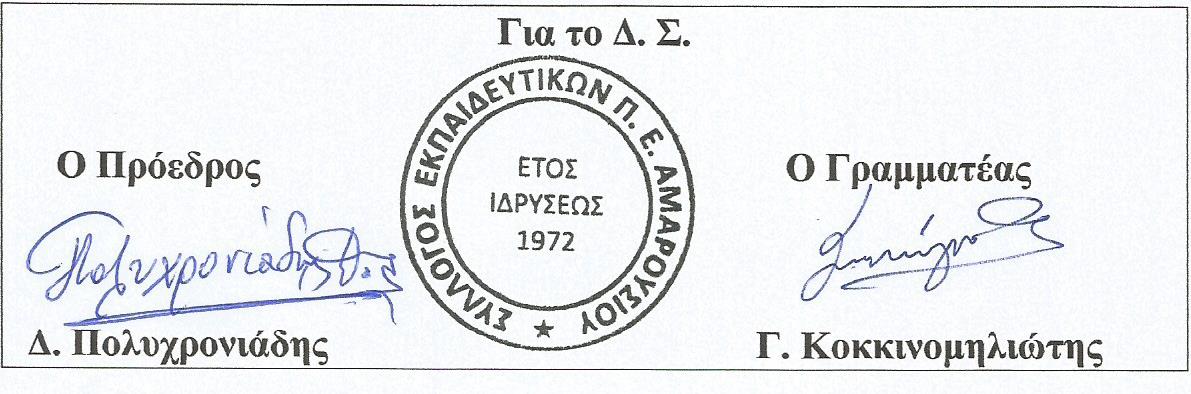 